   Gowanda Free Library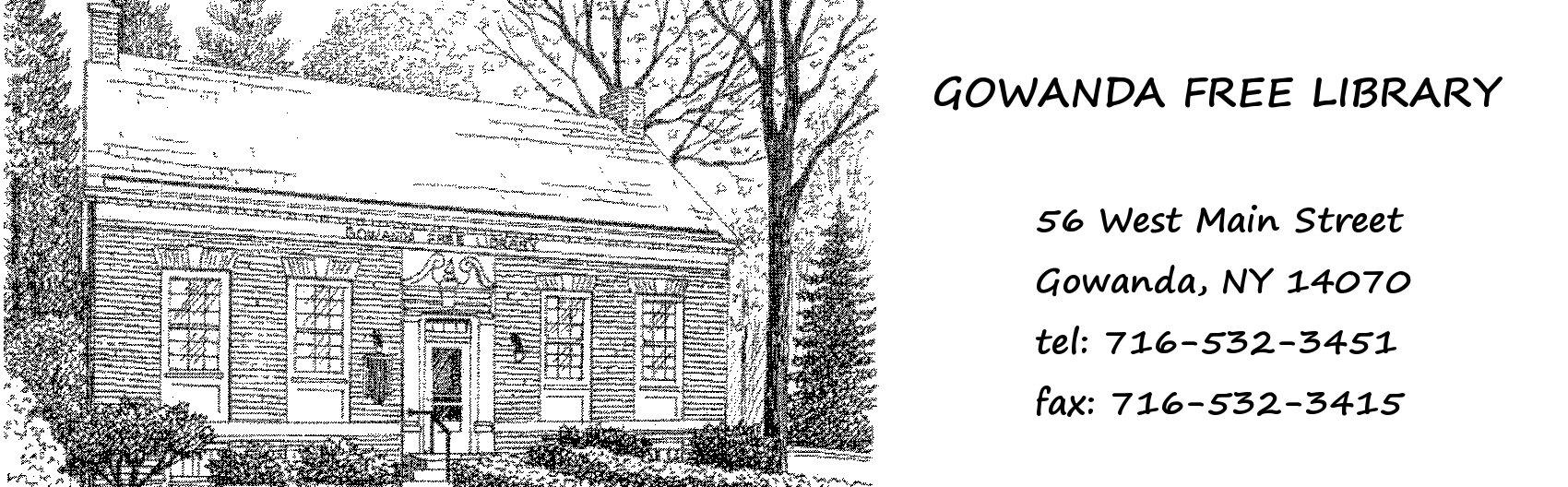 56 West Main St.Gowanda, NY 14070Ph (716) 532-3451Fax (716) 532-3415gowandalibrary.orgApplication for Employment1. Personal InformationName: ______________________________________________________________________Address: ____________________________________________________________________Phone number: _____________________Email: ____________________________________Position applied for__________________________________Age: (only if under 18) ____ (If you are under 18 be aware you will need to obtain working papers)If under 18, list school you are attending: _________________________________What is the last grade you have completed: __________________________________Date available: ________________ Date of this application: ____________________________Are you legally authorized to work in the United States? _________________2. Availability(Please write the hours you are available each day)Mon: _______________________ Tues: ____________________Wed: ______________________Thurs: _______________________Fri: _______________________Sat: _____________________3. EducationHow many years of high school have you completed? __________________Where? _______________________________Did you graduate? __________How many years of undergraduate college have you completed? ________________Where? ______________________________________Degree(s) & major(s) _______________________________________________________________Have you completed any graduate work? _______________If so, please give details: ________________________________________________________________________________Do you have other formal education or certifications? (E.g., Business school, vocational school, etc) ________________________________________________________________________________________________________________________________________________________________4. Employment History (Fill out if not all of the below information is reflected on your resume)Employer Name: ________________________________________________________________________________Job Title/Description: ________________________________________________________________________________Dates: ______________________________________________Phone: ______________________Employer Name: ________________________________________________________________________________Job Title/Description: ________________________________________________________________________________Dates: ______________________________________________Phone: ______________________Employer Name: ________________________________________________________________________________Job Title/Description: ________________________________________________________________________________Dates: ______________________________________________Phone: ______________________5. Special SkillsDo you have any computer experience? ________If so, please specify skills and programs ________________________________________________________________________________________________________________________________________________________________________________________________________________________________________________Other skills and experience that would assist in your job functions: ________________________________________________________________________________________________________________________________________________________________________________________________________________________________________________6. Why would you like to work in the library? Briefly explain what you think would make you a good fit for the library________________________________________________________________________________________________________________________________________________________________________________________________________________________________________________7. ReferencesPlease list up to three persons whom we may contact to provide references for you. Two can be personal references, and at least one should be a former employer if applicable. Refrain from listing family members if possible.Name: _____________________________________________________________________Address: ___________________________________________________________________Relation: ________________________________Phone______________________________Name: _____________________________________________________________________Address: ___________________________________________________________________Relation: ________________________________Phone______________________________Name: _____________________________________________________________________Address: ___________________________________________________________________Relation: ________________________________Phone______________________________The Gowanda Free Library is an Equal Opportunity employer: employment and job classification are without regard to race, religion, gender, gender identity, sexual orientation, national origin, disability or age. Furthermore, Gowanda Free Library is an at-will employer.If you have any questions regarding this job, or about the application, please contact Director- Hayley Wilkins via email at director@gowandalibrary.org or phone 716-532-3451 